臺灣高雄少年及家事法院新聞稿    司法院許院長宗力於8月15日由林秘書長輝煌、相關廳處長及臺灣高等法院李院長彥文、臺灣高等法院高雄分院莊院長秋桃等人陪同蒞院訪視，由本院鍾宗霖院長引導至辦公室參訪並慰勉同仁辛勞，並視察甫獲司法院支持興建的「少年輔導及家事保護大樓用地」，讚許將來大樓興建完工啟用，更能展現少家法院的專業性與柔性司法。    隨後與高高行及本院庭長法官舉行聯合業務座談，首先由高高行蘇院長代表致歡迎詞，許院長致詞時，感謝同仁在疫情期間仍堅守崗位，讓司法運作維持順暢，使民眾感受到司法對民眾不變的服務，並表示近年來人民對司法信任度，已突破5成以上，肯定這是全體司法同仁共同努力所獲致的成果。    座談時高高行就行政訴訟費偏低、不同當事人同種類案件，為節省裁判費併案起訴問題、社會秩序維護法、國家賠償法是否劃歸行政法院、簡化書類裁判等問題；高少家就以何種機制或方式？提供具家事專業律師資料，供法扶基金會審核核發家事專業律師證照之參考，以提升律師在家事調解中之促進父母友善合作的親職角色功能。許院長除親予回應或指定相關廳處補充說明，如涉及修法則指示相關廳處帶回研議。    鍾院長感謝司法院長及各廳處長對本院人力、物力的支援暨全力協助本院通過「少年輔導及家事保護大樓」興建計劃，並建議修法解決家事非訟濫訴問題。最後，即將於8月底榮退的高分院莊院長也感性的發言，指出在少年法院的6年首長任期投入的感情最深，也開心看到20幾年後少家法院的成長茁壯，感謝這一路來所有共事的同仁。整個訪視行程，在充滿感性、祝福與不捨中圓滿完成。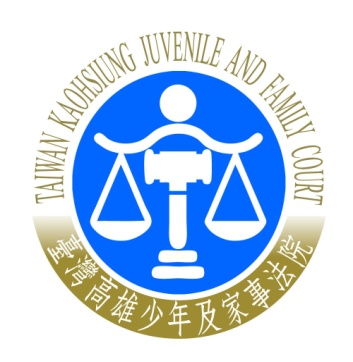 臺灣高雄少年及家事法院新聞稿發稿日期：111年08月15日發稿單位：書記處連絡人：書記官長 張得水連絡電話：07-3573668        編號：111-001